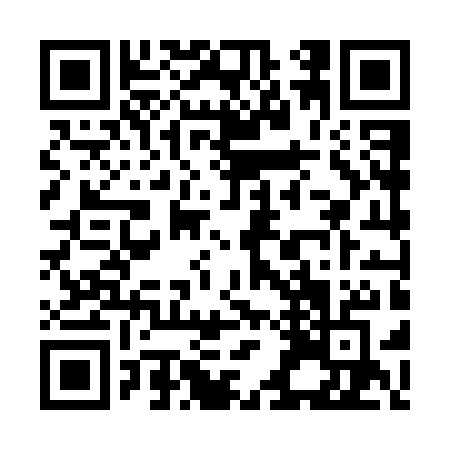 Prayer times for 150 Mile House, British Columbia, CanadaWed 1 May 2024 - Fri 31 May 2024High Latitude Method: Angle Based RulePrayer Calculation Method: Islamic Society of North AmericaAsar Calculation Method: HanafiPrayer times provided by https://www.salahtimes.comDateDayFajrSunriseDhuhrAsrMaghribIsha1Wed3:365:361:046:138:3410:342Thu3:335:341:046:148:3610:373Fri3:305:321:046:158:3710:404Sat3:275:301:046:168:3910:435Sun3:245:281:046:178:4110:466Mon3:215:271:046:188:4210:497Tue3:185:251:046:198:4410:528Wed3:145:231:046:208:4510:559Thu3:135:211:046:218:4710:5610Fri3:125:201:046:228:4910:5611Sat3:115:181:046:238:5010:5712Sun3:105:161:046:248:5210:5813Mon3:105:151:046:248:5310:5914Tue3:095:131:046:258:5511:0015Wed3:085:121:046:268:5711:0016Thu3:075:101:046:278:5811:0117Fri3:075:091:046:289:0011:0218Sat3:065:071:046:299:0111:0319Sun3:055:061:046:309:0211:0320Mon3:055:051:046:319:0411:0421Tue3:045:031:046:319:0511:0522Wed3:035:021:046:329:0711:0623Thu3:035:011:046:339:0811:0624Fri3:025:001:046:349:0911:0725Sat3:024:591:046:359:1111:0826Sun3:014:581:056:359:1211:0827Mon3:014:571:056:369:1311:0928Tue3:004:561:056:379:1511:1029Wed3:004:551:056:389:1611:1030Thu3:004:541:056:389:1711:1131Fri2:594:531:056:399:1811:12